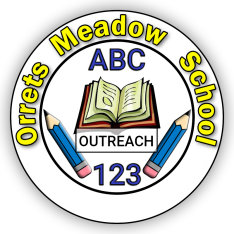 Special	Educational	Needs	Assessment	Advice	Team Special Educational Needs Assessment and Advice Team The current members of the team are:  Andrew Humphreys ( Manager)  humphreysa@orretsmeadow.wirral.sch.ukDawn Brockett         	              brockettd@orretsmeadow.wirral.sch.ukAngela Lynch			  lyncha@orretsmeadow.wirral.sch.ukSarah Quilty                                     quiltys@orretsmeadow.wirral.sch.ukTeresa Starr				  starrt@orretsmeadow.wirral.sch.ukFor general enquiries contact  Andrew Humphreys.   Other members of SENAAT can be contacted by email or via:Orrets Meadow School tel: 0151 678 8070 or e-mail: schooloffice@orretsmeadow.wirral.sch.ukPrior to working for SENAAT, the team have worked in a range of settings, from Foundation Stage, through Primary and Secondary, to higher education.  They have worked in a variety of roles, such as, SENCos, Learning Support Coordinators, Head of SEN/Dyslexia units, University tutors and trainers.  Between them they have a range of specialist qualifications, including AMBDA, Masters Degrees in Special Education and Diplomas.  Four of the team work in secondary education to assess pupils for access arrangements and attend yearly training to update skills and knowledge.  Four of the team are qualified Irlen Screeners.The team attend SEND cluster meetings and network with other professionals involved with SEND.The team is trained to undertake a wide range of diagnostic tests to support schools in the identification of children with special educational needs (SEND) and consequent decisions about their support and provision (including staff training). We advise Schools on legislation relating to SEND including Education, Health and Care Plans (EHCP) and Additional Support Plans. We carry out 1:1 assessment or whole class/group screening.  We also do classroom observations and will liaise with parents/carers and other agencies, as considered appropriate by the school.  The team can undertake access arrangements for external examinations. We host an annual meeting to facilitate transfer of SEND information for pupils transferring from primary to secondary schools. SENAAT is currently working in over 100 schools across Wirral and Cheshire.Service Level Agreement – SENAAT Service April 2020 – March 2021The daily cost of the SENAAT service is £435 per day.The charge for any additional days to those arranged on the Service Level Agreement will be £450 per day. Should you wish to change the number of days on your SENAAT SLA, notice needs to be given in writing before the February Half Term break each year.Schools new to the service or those returning to it need to complete a new Service Level Agreement.  A new Service Level Agreement can be requested from the Orrets Meadow School Office.If you have any queries re increasing the number of days, type of support required etc, please contact Andy Humphreys or the school office at Orrets Meadow.Please ensure that you inform us of any changes you would like to make to your SLA by Friday 14th February 2020.  Orrets Meadow Dyslexia Friendly School Award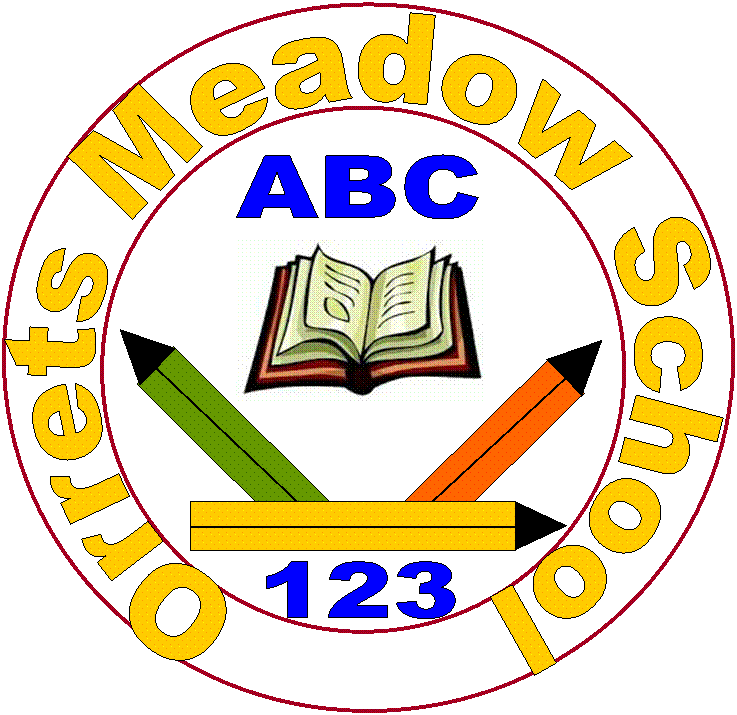 The SENAAT team are able to support schools who wish to apply for the Orrets Meadow Dyslexia Friendly School status.  To achieve this award, schools must provide good/outstanding provision and outcomes for children with dyslexia.  The SENAAT team will support schools with their application and provide INSET when necessary to meet the set criteria.Schools will need to look for evidence in the following three areas: Leadership and ManagementTeaching and LearningStakeholders and PartnershipsIf schools consider they meet the criteria, a validation visit can be arranged to confirm a school’s judgement.  The validation visit will consider the following three statements when assessing evidence:School leaders have a clear view of current provision and a plan to move school forward in this area.Children with dyslexia make good progress.Teachers and staff have the necessary knowledge, skills and understanding to make appropriate adaptions and provide suitable interventions for children with dyslexia.Further information about the Orrets Meadow Dyslexia Friendly School Award can be obtained from the SENAAT team or by contacting Carolyn Duncan, Headteacher, at Orrets Meadow School.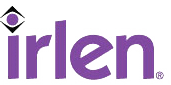 Screening for Irlen Syndrome 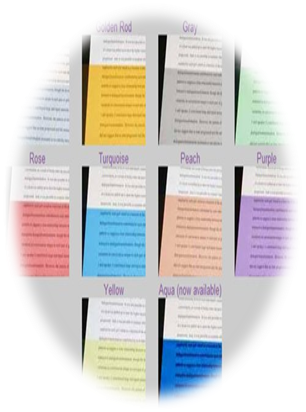 All of the team are able to screen and diagnose Irlen Syndrome.This condition was identified in 1980 by an American psychologist and although the condition is not yet fully understood, it is known to affect reading ability. It is estimated that 20% of the population would benefit from using coloured overlays, and for 5%, using colour to read would make a dramatic difference to their education. It is not a learning difficulty like dyslexiaIrlen Syndrome is not connected to dyslexia; a person can have either condition or even both at the same time.It is not an optical problemIt is a problem with how the brain interprets visual information. Pupils must have had a recent sight test at the Opticians before this screening.Individuals with Irlen Syndrome may suffer from the following: slow reading rate, inefficient reading, poor reading comprehension, inability to do continuous reading, poor depth perception, difficulty with ball sports, light sensitivity, and an inability to sit still, pay attention and concentrate.  In addition, strain and fatigue while reading, studying, computer use, or from fluorescent lights can occur.Irlen Syndrome can coexist with learning difficulties, but some individuals may have been mislabelled as having dyslexia, reading disabilities, ADD, ADHD or specific learning difficulties.  Identification and remediation of Irlen Syndrome does not replace the need for special education, remediation or vision correction.  According to examination regulations, students are eligible to use coloured overlays in assessments.The Assessment ServiceIt is vital that parental permission is gained before assessments take place.Assessment Information SENAAT has a range of assessments to measure the skills and abilities of children.  Here is an overview giving some details of each test, with the rationale, age-range etc.  We constantly review and update the tests that we use to reflect current practice and standardisation.  In the table below are some of the more frequently used assessments.Overview of AssessmentsThe Advice ServiceThe team has a wide range of experience and expertise which will be used to advise schools in a number of ways.  Advice for SchoolsInterventionsAdvice for TAs on schemes of workParental support/guidance/meetingsSignposting for further outside agency supportAttend multi agency meetingsAnnual Reviews, Formal Assessments, Pupil Funding Applications, TAF, Transition ReportsAdvice for SENCosSEN Policy and updates to legislation – Local Offer and School SEND Information ReportProvision MappingInterventions—introduction/evaluation (Progression Guidance)Development of IEPs/Person Centred Plans, One Page Pupil ProfilesDifferentiation of classroom practiceINSETClassroom strategies –differentiation/multisensory teaching methodsProvision Mapping Progression GuidanceTA training—Active Literacy/Direct Phonics/Running Records/SRPNQT Advice/Support re SEN issuesIrlen SyndromeDyslexia Friendly ClassroomFrequently Asked QuestionsDo I need to get parental permission for SENAAT to assess a pupil?Yes, parental permission is vital. What information is needed prior to an assessment?The child’s class teacher should complete the Pre-assessment form before we assess the child.Can you work with children in the Foundation Stage?Yes.Do you do observations?Yes, we are happy to observe children in class and in the playground and provide a report on these observations.What report will I get?You will receive a report with recommendations for action that can be incorporated into a pupil’s learning.Will you talk to parents?We normally rely on schools to provide feedback for parents, but we will speak to parents when requested.Can you do maths assessments?Yes. As well as basic numeracy assessments we can screen for dyscalculia.What happens if I need to cancel my SENAAT session?We will try our best to rearrange a visit. If this is not possible, time will be deducted from the school’s allocation.How quickly will I receive the report?We aim to provide the report to you within 2 weeks.Can I increase the number of days I buy from SENAAT during the year?Yes, if there is capacity within the team. An additional charge will be made for this.Will I get the chance to feed back my opinions on the SENAAT service?Yes, we welcome your views.SENAAT ChargesApril 2020-March 2021Cost per day of service 						£435Half day - 								£220Additional days 	(i.e. not booked in S.L.A.)			£450Half day -	 							£230INSET ChargesStaff Meeting  (1 hour approx) – 10 people   		£220Twilight  (4 – 5.30 p.m. (1 ½ hours approx) - 			£310½ Day Inset  (9 – 10 /break/ 10.45 – 11.45 approx.) - 	£400Additional chargesOut of borough - 							£20Schools not buying into any OMS /SENAAT services - 	£20Terms and ConditionsYour SENAAT teacher will be available for half day sessions (2 hours 45 minutes).For example:Morning	 -  		8.45 - 11.30 am Afternoon	 - 		12.45 – 3.30 pmIt is very important the SENAAT teachers keep to these hours to allow them to move safely from one location to another and to enable them to write up reports after their time in school.This will ensure that you are given a quality service and the health, safety and well being of the SENAAT teachers are protected.It may be possible to book your SENAAT teacher for a whole day.  They will then have the opportunity to liaise with your school’s staff at lunch time.Complaints procedureIf you do have any concerns relating to our service or a report written by a member of SENAAT we will work with you to remedy the issue to your satisfaction as quickly as possible.Please speak to your SENAAT teacher first as this is likely to be the quickest way to sort out a problem/misunderstanding.If you are still concerned please contact Andy Humphreys  at Orrets Meadow School (678 8070).Special Educational Needs Assessment and Advice Team Pre – Assessment FormAssessmentAgeRationaleResults givenBritish Picture Vocabulary Scale 3(BPVS 3)3 –16 yearsAssesses language developmentStandardised score Language ageComprehensive Test of Phonological Processing 2(CTOPP 2)5 – 24 yearsAssesses phonological awareness, phonological memory, rapid namingIdentify deficits in phonological abilities; identify strengths/weaknesses in phonological processes.Access arrangementsDetailed Assessment of Speed of Handwriting (DASH)9-16.11 yearsIdentify handwriting difficultiesFine motor/precision skills, speed of handwriting, ability to alter speed, free writing, competencyDiagnostic Reading Assessment(DRA)7-16 yearsAssesses accuracy, comprehension, processing speed, fluency/rateStandardised scores, age equivalent scores, reading age, assesses patterns/ discrepanciesAccess arrangementsDiagnostic Test of Word Reading Processes (DTWRP)6-12 yearsAssesses reading of exception words, regular words and non-wordsStandardised scores, age equivalent scores, reading ageDyscalculia Screener7-9+ yearsIdentifies dyscalculic tendencies in pupils'Skills profile Dyslexia Screening Test–Junior (DST-J)and Secondary (DST-S)6.6-11.511.6-16.5 yearsIdentifies children at risk of reading failureSkills profile, ‘at risk’ quotient for dyslexiaDyslexia Portfolio5-15.11 yearsIdentifies children at risk of reading failureSkills profile, ‘at risk’ quotient for dyslexiaEarly Literacy Test4.6-7.6 yearsAssesses development of early literacy skillsLiteracy age, standardised scoresNumeracy Progress TestsStages 1 and 25-11 yearsAssesses development of numeracy attainmentStandardised score, numeracy agePhonological Abilities Test (PAT)4-7 yearsAssesses early phonological weaknessesProfile of skills, percentile for each skillPhonological Assessment Battery6-14.11 yearsAssesses phonological processingStandardised score, profile of phonological skillsAccess arrangementsSandwell Early Numeracy Test4-7.11 yearsAssesses development of numeracy attainmentNumeracy age and standardised scoresSandwell Early Numeracy7-14 yearsAssesses development of numeracy attainmentNumeracy ageSingle Word Reading Test (SWRT)5-16 yearsMeasure of word reading accuracyStandard age score, Reading scoreAccess arrangementsSingle Word Spelling Test SWST)6-14 yearsAssesses spelling attainmentSpelling age, standard scores, analysis of spelling skillsTest Of Memory And Learning (TOMAL)5-59.11 yearsAssesses verbal and nonverbal memory abilitiesStandard scores, highlights strengths and weaknessesAccess arrangementsWide Range Achievement Test  (WRAT)5-94 yearsWord Reading, Spelling, ComprehensionAge scores, standard scores, percentile ranksAccess arrangementsWide Range Intelligence Test4-85 yearsAssesses visual and verbal intelligence, can be used to provide a general IQ levelAge scores, standard scores, percentile ranksYork Assessment of Reading for Comprehension-(YARC)4-7 years Early5-11 years Primary11-16 years SecondaryPhonological skills, alphabetic knowledge and word readingAccuracy, rate and comprehension of oral reading skills.Accuracy, fluency and comprehensionProvides diagnostic information for reading abilitiesInform timely and appropriate intervention strategiesIdeal for assessing reading and comprehension skills in students with English as an Additional Language (EAL)Access arrangementsSchool:School:School:School:School:School:School:School:School:Completed by:                                                                               Date:Completed by:                                                                               Date:Completed by:                                                                               Date:Completed by:                                                                               Date:Completed by:                                                                               Date:Completed by:                                                                               Date:Completed by:                                                                               Date:Completed by:                                                                               Date:Completed by:                                                                               Date:Name of pupilName of pupilName of pupilName of pupilD.O.BD.O.BClass teacherYear groupClass teacherYear groupClass teacherYear groupSEND RegisterR of C       Additional Support           PFA                EHCP              HCP R of C       Additional Support           PFA                EHCP              HCP R of C       Additional Support           PFA                EHCP              HCP R of C       Additional Support           PFA                EHCP              HCP R of C       Additional Support           PFA                EHCP              HCP R of C       Additional Support           PFA                EHCP              HCP R of C       Additional Support           PFA                EHCP              HCP R of C       Additional Support           PFA                EHCP              HCP Barriers to learning?Barriers to learning?Barriers to learning?Barriers to learning?Barriers to learning?Barriers to learning?Barriers to learning?Barriers to learning?Barriers to learning?Support/Intervention pupil has already had?  Impact? (With dates)Support/Intervention pupil has already had?  Impact? (With dates)Support/Intervention pupil has already had?  Impact? (With dates)Support/Intervention pupil has already had?  Impact? (With dates)Support/Intervention pupil has already had?  Impact? (With dates)Support/Intervention pupil has already had?  Impact? (With dates)Support/Intervention pupil has already had?  Impact? (With dates)Support/Intervention pupil has already had?  Impact? (With dates)Support/Intervention pupil has already had?  Impact? (With dates)Levels/resultsLevels/resultsReadingReadingReadingWritingWritingMathsMathsAny other test scoresAny other test scoresAny other test scoresNVR NVR NVR Any other agencies involved?  Impact?Any other agencies involved?  Impact?Any other agencies involved?  Impact?Any other agencies involved?  Impact?Any other agencies involved?  Impact?Any other agencies involved?  Impact?Any other agencies involved?  Impact?Any other agencies involved?  Impact?Any other agencies involved?  Impact?Prior to the Assessment, please check with parents if the pupil has had a recent eye test              had a recent hearing test             is on any medicationPrior to the Assessment, please check with parents if the pupil has had a recent eye test              had a recent hearing test             is on any medicationPrior to the Assessment, please check with parents if the pupil has had a recent eye test              had a recent hearing test             is on any medicationPrior to the Assessment, please check with parents if the pupil has had a recent eye test              had a recent hearing test             is on any medicationPrior to the Assessment, please check with parents if the pupil has had a recent eye test              had a recent hearing test             is on any medicationPrior to the Assessment, please check with parents if the pupil has had a recent eye test              had a recent hearing test             is on any medicationPrior to the Assessment, please check with parents if the pupil has had a recent eye test              had a recent hearing test             is on any medicationPrior to the Assessment, please check with parents if the pupil has had a recent eye test              had a recent hearing test             is on any medicationPrior to the Assessment, please check with parents if the pupil has had a recent eye test              had a recent hearing test             is on any medicationAny other relevant information? E.g. attendance, punctuality, family support Any other relevant information? E.g. attendance, punctuality, family support Any other relevant information? E.g. attendance, punctuality, family support Any other relevant information? E.g. attendance, punctuality, family support Any other relevant information? E.g. attendance, punctuality, family support Any other relevant information? E.g. attendance, punctuality, family support Any other relevant information? E.g. attendance, punctuality, family support Any other relevant information? E.g. attendance, punctuality, family support Any other relevant information? E.g. attendance, punctuality, family support Which areas of need to be assessed by SENAAT?Which areas of need to be assessed by SENAAT?Which areas of need to be assessed by SENAAT?Which areas of need to be assessed by SENAAT?Which areas of need to be assessed by SENAAT?Which areas of need to be assessed by SENAAT?Which areas of need to be assessed by SENAAT?Which areas of need to be assessed by SENAAT?Which areas of need to be assessed by SENAAT?Please highlight if appropriate.This report may contribute to SEND paperwork such as a Review or a Request for funding and           or further assessmentPlease highlight if appropriate.This report may contribute to SEND paperwork such as a Review or a Request for funding and           or further assessmentPlease highlight if appropriate.This report may contribute to SEND paperwork such as a Review or a Request for funding and           or further assessmentPlease highlight if appropriate.This report may contribute to SEND paperwork such as a Review or a Request for funding and           or further assessmentPlease highlight if appropriate.This report may contribute to SEND paperwork such as a Review or a Request for funding and           or further assessmentPlease highlight if appropriate.This report may contribute to SEND paperwork such as a Review or a Request for funding and           or further assessmentPlease highlight if appropriate.This report may contribute to SEND paperwork such as a Review or a Request for funding and           or further assessmentPlease highlight if appropriate.This report may contribute to SEND paperwork such as a Review or a Request for funding and           or further assessmentPlease highlight if appropriate.This report may contribute to SEND paperwork such as a Review or a Request for funding and           or further assessmentParental permission given?                                                       Date:Phone:                            Parents’ evening:                                Other:Parental permission given?                                                       Date:Phone:                            Parents’ evening:                                Other:Parental permission given?                                                       Date:Phone:                            Parents’ evening:                                Other:Parental permission given?                                                       Date:Phone:                            Parents’ evening:                                Other:Parental permission given?                                                       Date:Phone:                            Parents’ evening:                                Other:Parental permission given?                                                       Date:Phone:                            Parents’ evening:                                Other:Parental permission given?                                                       Date:Phone:                            Parents’ evening:                                Other:Parental permission given?                                                       Date:Phone:                            Parents’ evening:                                Other:Parental permission given?                                                       Date:Phone:                            Parents’ evening:                                Other: